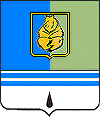 ПОСТАНОВЛЕНИЕАДМИНИСТРАЦИИ ГОРОДА КОГАЛЫМАХанты-Мансийского автономного округа – ЮгрыОт «_24 »_  октября      _ .				               № _2652Об определении количества торговых мест на рынкеВ соответствии с п.1.1 статьи 15 Федерального закона от 30.12.2006 №271-ФЗ «О розничных рынках и о внесении изменений в Трудовой кодекс Российской Федерации», Законом Ханты-Мансийского автономного округа - Югры от 21.05.2007 №41-оз «Об организации деятельности розничных рынков на территории Ханты-Мансийского автономного округа – Югры», постановлением Правительства Ханты-Мансийского автономного округа - Югры от 30.12.2009 №349-п «О Порядке определения органами местного самоуправления количества торговых мест, предусматриваемых при формировании и утверждении схемы размещения торговых мест на универсальном рынке и предоставляемых управляющей рынком компанией для осуществления деятельности по продаже сельскохозяйственной продукции гражданами, ведущими крестьянские (фермерские) хозяйства, личные подсобные хозяйства или занимающимися садоводством, огородничеством, животноводством», учитывая обращения вышеуказанных граждан в Администрацию города Когалыма:Обществу с ограниченной ответственностью «Торговый комплекс «Миллениум» (Э.В.Улитенков), назначенному управляющей розничным рынком компанией на территории города Когалыма на основании постановления Администрации города Когалыма от 01.04.2010 №619            «О выдаче разрешения на право организации розничного рынка», расположенном по адресу: город Когалым, проезд Сопочинского, 2, согласно утверждённой схеме размещения торговых мест:1.1. Предоставить торговые места гражданам, ведущим крестьянские (фермерские) хозяйства, личные подсобные хозяйства или занимающимся садоводством, огородничеством, животноводством в количестве 8 (восемь) торговых мест, в соответствии с требованиями санитарных, ветеринарных, фитосанитарных и противопожарных норм и правил, для реализации сельскохозяйственной продукции;1.2. Направлять ежемесячно информацию о предоставленных торговых местах в управление экономики Администрации города Когалыма для учёта последующего возмещения расходов гражданам, ведущим крестьянские (фермерские) хозяйства, личные подсобные хозяйства или занимающимся садоводством, огородничеством, животноводством.2. Опубликовать постановление в газете «Когалымский вестник» и разместить на официальном сайте Администрации города Когалыма в сети Интернет (www.admkogalym.ru).4. Контроль за выполнением постановления возложить на заместителя Главы города Когалыма Т.И.Черных.Глава города Когалыма					С.Ф.КакоткинСогласовано:зам.Главы г.Коаглыма			Т.И.Черныхзам нач. УЭ				В.И.Кравеци.о. нач. ЮУ				И.А.Леонтьеваспец.-экп. ОО ЮУ			Г.Х.АккужинаПодготовлено:гл. спец. ОПР и РП УЭ		И.Г.АбрамоваРазослать: УЭ, КФ, УУиО, УИР, ООО «Новый век», Логацкий.